TANET2023研討會論文格式說明作者一    作者二   作者三 服務單位E-mail摘要本文將說明TANET2023研討會的定稿排版格式，已由本研討會評審接受的論文，煩請務必依照本格式進行編排。若未依規定進行排版者，將不予列入審查。關鍵詞：以不超過六個關鍵詞為原則。AbstractThis paragraph describes the major work in your paper.Keywords: not exceeding six keywords.前言論文請用A4紙依本格式撰寫並精簡至6頁，為印刷品質起見，建議以解析度為2400dpi或高品質以上之pdf上傳。主要內容論文撰寫中英文皆可，請選用標楷體之中文字型及Times New Roman之英文字型，論文標題為粗體字型，點數為16點，作者資料及章節標題亦為粗體字型，點數為12點，圖表說明請用粗體字型，點數為10點，其餘論文內容及參考文獻為標準體字型，點數為10點。中文稿件請附摘要與關鍵詞，英文稿件除附Abstract與Keywords外，尚須中文摘要及關鍵詞。定稿請勿插入頁碼。標號請用半型阿拉伯數字，標題請靠左，並與前後保持一行的間隔，第一層標題(如前言.前言)使用粗體字型，點數12，第二層含以下之標題(如邊界設定邊界設定) 則請使用粗體字型，點數11。圖表及公式圖形、表格及公式請依先後次序標號，標號請用半型阿拉伯數字，並將圖說撰寫於圖形下方置中，表格說明撰寫於表格上方置中。所附圖表請務必清晰並註明正確來源。以下圖 1 為圖形及圖形說明之範例。表 1 為表格及表格說明之範例。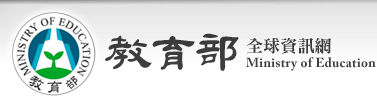 圖 1 大會主題邊界設定文章格式請以A4紙格式撰寫，每一頁請用兩欄格式，行距使用單行間距，上下及左右邊界留白各2.5cm，欄寬7.75cm，兩欄間距0.5cm。最後一頁內容請平均置於兩欄中。表 1 邊界設定格式數學公式/方程式論文中之數學方程式以阿拉伯數字逐一按出現或引用順序編碼，並加小括號“()”表示之，例如，第四個方程式應表示成“(4)”。展列(display)之方程式應置於版面中間，各方程式編碼一律置於每式在欄之最右側切齊。如下面之(4)式數學公式/方程式：  ,	(4)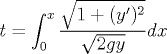 方程式應有標點。論文中提及方程式時可用：「第(4)式」、「(5)式」或「方程式(4)」等。本文中所使用之數學符號一律使用斜體字體，如 x、y、µ 或ω等，同一符號其大小高度、字體等應與所展列之方程式完全一致。參考文獻按照內文引用的順序，參考文獻需連續地編號，編號寫在中刮號內，如 [1]。參考文獻格式如以下[1]-[6]例子所示。內文引用到參考文獻時，只需簡單地提到參考數字，如[3]，不需寫成“參考文獻 [3]”。除非有六位作者或更多作者，所有作者的名字都要寫出來，而不要使用“…等”。尚未被發表的論文，即使已經投稿了，仍應標示為“未出版(unpublished)” [4]。而已經被接受了的論文應該標示為“即將出版(in press)” [5]。除了專有名詞和元素符號之外，文章題目的第一個字母需要大寫。G. Eason, B. Noble, and I. N. Sneddon, “On certain integrals of Lipschitz-Hankel type involving products of Bessel functions,” Phil. Trans. Roy. Soc. London, vol. A247, pp. 529–551, April 1955.J. Clerk Maxwell, A Treatise on Electricity and Magnetism, 3rd ed., vol. 2. Oxford: Clarendon, 1892, pp.68–73.I. S. Jacobs and C. P. Bean, “Fine particles, thin films and exchange anisotropy,” in Magnetism, vol. III, G. T. Rado and H. Suhl, Eds. New York: Academic, 1963, pp. 271–350.K. Elissa, “Title of paper if known,” unpublished.R. Nicole, “Title of paper with only first word capitalized,” J. Name Stand. Abbrev., in press.M. Young, The Technical Writer's Handbook. Mill Valley, CA: University Science, 1989.邊界留白(cm)邊界留白(cm)邊界留白(cm)邊界留白(cm)欄寬(cm)欄距(cm)上下左右欄寬(cm)欄距(cm)2.52.52.52.57.750.5